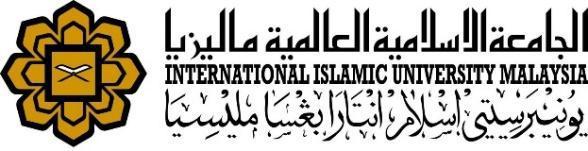 FINANCIAL REPORT FOR STUDENT PROGRAM                   K/C/D/I/O/M       :        __________________________________Name of Program 	:Organizer		:Date			:Total Income (RM)	:	RMTotal Expenditure (RM)    :	RMSurplus/ (Deficit) (RM) (A-B)	:Notes:Please attach the following documents:Approval LetterFinancial statement consists of income and expenditure (please fill in as per attach) Compilation of all official receipts on the A4 paper according to category as reported aboveAll receipts must be certified by the Authorized Administrative OfficerThe validity of claim is within 3 months from the date of event/ program. Late submission will not be entertainedFINANCIAL STATEMENTIMPORTANT: Total expenditure should not exceed the approved budget in the proposal.For any variance please provide justification.Prepared by:Verified by:Approved by:________________________________________________________________________________________________(Officer In-Charge/ Program Manager)(Officer In-Charge)(Dean/Director)Name:Name:Name:Date:Date:Date:For Finance Use: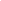 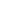 APPROVED					                 NOT APPROVED					*Remarks:__________________________________________________________________________________________________________________________________________________________________________________________________________________________________________________________________________________________________________________NOPARTICULARAPPROVED BUDGET(RM)(a)ACTUAL(RM)(b)VARIANCE(RM)(a – b)APPENDIXAINCOME 1 APPROVED BUDGET BY K/C/D/I/O/M (A) TOTAL INCOME BEXPENDITURE(B) TOTAL EXPENDITURE SURPLUS/ (DEFICIT) (A-B) Prepared by:Certified by:  ----------------------------------------------------------------------------------------------------------  (Officer In-Charge/ Programme Manager)  (Authorized Administrative Officer)Name:	  Name:	  Date:	  Date:	